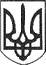 РЕШЕТИЛІВСЬКА МІСЬКА РАДАПОЛТАВСЬКОЇ ОБЛАСТІ(сьома позачергова сесія сьомого скликання)РІШЕННЯ21 травня 2018 року                                                                                 № 281-7-VIIПро внесення змін до Програми «Забезпечення путівками на оздоровлення та відпочинок дітей Решетилівської селищної ради на 2017-2020 роки», затвердженої рішенням селищної ради від 11.04.2017 року (3 сесія) (зі змінами)	Відповідно до статті 26 Закону України «Про місцеве самоврядування в Україні», статті 3 Закону України «Про державну допомогу сім’ям з дітьми», статей 7, 8, 24 Закону України «Про оздоровлення та відпочинок дітей», враховуючи рішення Полтавської обласної ради від 26.04.2017 року № 450      (15 сесія), Решетилівська міська радаВИРІШИЛА: 	1. Внести зміни у Програму «Забезпечення путівками на оздоровлення та відпочинок дітей Решетилівської селищної ради на 2017-2020 роки», затвердженої рішенням селищної ради від 11.04.2017 року (3 сесія) (зі змінами), а саме:	1.1. У тексті Програми слово «селищна» у всіх родах та відмінках змінити на «міська».	1.2. Внести зміни та доповнення до Напрямків діяльності та заходів Програми (Додаток).	2. Контроль за виконанням даного рішення покласти на постійну комісію з питань соціального захисту населення, освіти, культури, фізичного виховання, охорони здоров’я та соціальної політики (голова комісії – Друб Л.С.)Секретар міської ради                                                                  О.А.ДядюноваНачальник відділу юридично-правовоїдопомоги та надання адміністративних послуг                      О.В. Шкурупій Начальник загального відділу                                                   Л.І. Ярмола Начальник відділу сім’ї, молоді та соціальногозахисту населення                                                                       Т.А.МалишГолова постійної комісії з питань соціального захисту населення, освіти, культури, фізичного виховання, охорони здоров’я та соціальної політики                                                                                         Л.С. Друб                                                                                                 Додатокдо рішення міської ради від  21.05.2018 року №1. Позицію: викласти в такій редакції:№п\пНазва напрямку діяльності(пріоритетнізавдання)Перелік заходів програмиСтрок виконаннязаходу, рікВиконавціДжерелафінансуванняОрієнтовані обсяги фінансування ( вартість у тому числі), тис. грн.Орієнтовані обсяги фінансування ( вартість у тому числі), тис. грн.Орієнтовані обсяги фінансування ( вартість у тому числі), тис. грн.Орієнтовані обсяги фінансування ( вартість у тому числі), тис. грн.Очікуваннірезультати№п\пНазва напрямку діяльності(пріоритетнізавдання)Перелік заходів програмиСтрок виконаннязаходу, рікВиконавціДжерелафінансування2017201820192020Очікуваннірезультати2.Оздоровлення дітей, які фактично проживаютьна території громадиСприяти оздоровленню дітей черезмеханізм відшкодування частини вартості путівки дитячим закладам оздоровлення та відпочинку, які виховуються в сім’ях з дітьми.2017-2020Відділ сім’ї, молоді та соціального захисту населення виконавчого комітету Решетилівської селищної ради; відділ економічного розвитку та планування виконавчого комітету Решетилівської селищної радиСелищний бюджет66545454Збільшення кількості дітей, охоплених організованими формами відпочинку та оздоровленняРазом 104545454№п\пНазва напрямку діяльності(пріоритетнізавдання)Перелік заходів програмиСтрок виконаннязаходу, рікВиконавціДжерелафінансуванняОрієнтовані обсяги фінансування ( вартість у тому числі), тис. грн.Орієнтовані обсяги фінансування ( вартість у тому числі), тис. грн.Орієнтовані обсяги фінансування ( вартість у тому числі), тис. грн.Орієнтовані обсяги фінансування ( вартість у тому числі), тис. грн.Очікуваннірезультати№п\пНазва напрямку діяльності(пріоритетнізавдання)Перелік заходів програмиСтрок виконаннязаходу, рікВиконавціДжерелафінансування20172018201920202.Оздоровлення дітей, які фактично проживаютьна території громадиСприяти оздоровленню дітей черезмеханізм відшкодування частини вартості путівки дитячим закладам оздоровлення та відпочинку, які виховуються в сім’ях з дітьми.2017-2020Відділ сім’ї, молоді та соціального захисту населення виконавчого комітету Решетилівської селищної ради; відділ економічного розвитку та планування виконавчого комітету Решетилівської селищної радиСелищний бюджет6694--Збільшення кількості дітей, охоплених організованими формами відпочинку та оздоровленняРазом 1041485454